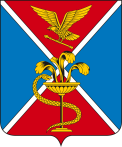 АДМИНИСТРАЦИЯ ГОРОДА ЕССЕНТУКИСтавропольского краяПОСТАНОВЛЕНИЕОб утверждении условий приватизациимуниципального имуществаВ соответствии с Гражданским кодексом Российской Федерации, Федеральным законом от 21 декабря  2001 г. № 178-ФЗ «О приватизации государственного и муниципального имущества», Федеральным законом  от 26 марта 2003 г. № 35-ФЗ «Об электроэнергетике», Постановлением Правительства Российской Федерации от 27 августа 2012 г. № 860 «Об организации и проведении продажи государственного или муниципального имущества в электронной форме», решением Думы города Ессентуки от 1 октября 2020 г. № 7 «Об утверждении Прогнозного плана (программы) приватизации муниципального имущества города Ессентуки на 2021-2023 годы», Положением о приватизации муниципального имущества города Ессентуки, утвержденным решением Совета города Ессентуки от 25.02.2011 № 11, отчетом об оценке рыночной стоимости недвижимого имущества, выполненным ООО «Амакс», администрация города ЕссентукиПОСТАНОВЛЯЕТ:1. Комитету по управлению муниципальным имуществом города Ессентуки (Павлов С.В.) организовать и осуществить приватизацию следующего муниципального имущества, при условии его обременения обязательствами по строительству, реконструкции и (или) модернизации (инвестиционные обязательства), обязательствами по эксплуатации (эксплуатационные обязательства):- сооружение электроэнергетики, наименование: линия электропередачи,  кадастровый номер № 26:30:000000:3060, протяженностью 26 700 м, расположенная по адресу: Ставропольский край, город Ессентуки, садоводческое товарищество «Мичуринец», Суворовское шоссе, проезд 1, 2, 3, 3А, 4, 4А, 5, 6, 7, 8, 9, 10, 11, 12, 13, 14, 15, 16, 17, 18, 19, 20, 21, 22, 23, 24, 25, 26, 27, 28, 29, 30, 31, 32, 33, 34, 35, 36, 37, 38, 39, 40, 41, 42 (далее – Имущество).2. Утвердить следующие условия приватизации муниципального имущества:2.1. Продавец (Организатор конкурса) – Комитет по управлению муниципальным имуществом города Ессентуки.2.2. Способ приватизации – продажа на конкурсе в электронной форме.2.3. Начальная цена Имущества – 304 892,00 (триста четыре тысячи восемьсот девяносто два) рубля 00 копеек, кроме того НДС.2.4. Размер задатка (20% от начальной цены Имущества) – 60 978,40 (шестьдесят тысяч девятьсот семьдесят восемь) рублей 40 копеек.3. Установить в отношении Имущества следующие эксплуатационные и инвестиционные обязательства:3.1. Эксплуатационные обязательства:- оказывать потребителям и абонентам услуги по регулируемым ценам (тарифам) в соответствии с нормативными правовыми актами Российской Федерации и обеспечивать возможность получения потребителями и абонентами соответствующих услуг, за исключением случаев, если прекращение или приостановление предоставления потребителям услуг предусмотрено нормативными правовыми актами Российской Федерации; - определить максимальный период прекращения оказания абонентам соответствующих услуг в соответствии с действующим законодательством Российской Федерации.3.2. В связи с тем, что муниципальное образование городской округ город-курорт Ессентуки не является субъектом электроэнергетики, инвестиционные обязательства в отношении Имущества отсутствуют.3.3. Государственная регистрация ограничений (обременений) права собственности на Имущество в виде эксплуатационных обязательств, осуществляется одновременно с государственной регистрацией права собственности на данное имущество. Признать утратившим силу постановление администрации города Ессентуки Ставропольского края об утверждении условий приватизации муниципального имущества от 31.08.2020 № 1233.  5. Муниципальному бюджетному учреждению «Ессентуки сегодня» опубликовать настоящее постановление в городской общественно-политической газете «Ессентукская панорама».6. Отделу по организационным и кадровым вопросам администрации города Ессентуки разместить настоящее постановление на официальном сайте администрации города Ессентуки и Думы города Ессентуки в информационно-телекоммуникационной сети «Интернет».7. Контроль за выполнением настоящего постановления возложить на заместителя главы администрации – руководителя комитета по управлению муниципальным имуществом города Ессентуки Павлова С.В.8. Настоящее постановление вступает в силу со дня его принятия.Глава города Ессентуки                                                                 А.Ю.Некристов20.02.2021г. Ессентуки                    №164